Publicado en Madrid el 16/04/2021 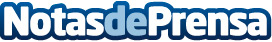 5 diferencias entre un seguro y una garantía de alquiler que se desconocían según FinaerPago de prestación de rentas, de suministros, gastos por defensa jurídica, son algunas de las principales diferencias de ambas opciones que están a disposición del propietarioDatos de contacto:Redacción608 171 536Nota de prensa publicada en: https://www.notasdeprensa.es/5-diferencias-entre-un-seguro-y-una-garantia Categorias: Nacional Inmobiliaria Seguros http://www.notasdeprensa.es